Summary report of internal moderation processes to support 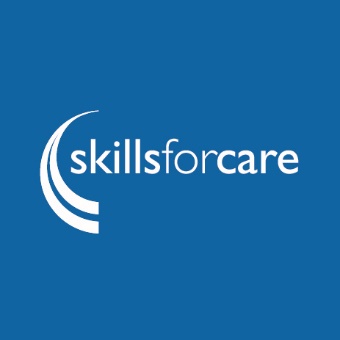 the continuous development of the programmeThis template is used to collate and summarise the internal moderation process over a set period.  The collation of this information should give an organisation an overview of the panel processes/outcomes. This quality assurance evidence should be taken into account by the ASYE co-ordinator when an organisation develops its annual action plan for continuous development.Dates covered by this internal moderation processName of the person completing the report and organisation Role of person completing this reportSummarySummaryNumber of portfolios moderated in this period Number of NQSWs who have withdrawn from the programme in this period (please provide details)Number of NQSWs who have failed their programme in this period (please provide details)Number of NQSWs who have been referred to Social Work England for ‘fitness to practice’.Themes identified in relation to the quality of the support arrangements provided to NQSWsFor example: there were several changes of assessor, workload reduction across the year did not happen as expected, the NQSW was unable to take their protected development time, supervision did not focus on critical reflection, NQSW’s individual support needs were not recognised or were recognised but not met.Themes identified in relation to the quality of the evidence of progression submitted by NQSWsFor example: evidence is not fully complete, the CR lacks evidence of critical thinking and analysis, areas of practice in which there is a pattern of under-development (e.g, PCF 3 diversity)  practice issues, the PDP does not contain specific evidence of the impact of learning activities on practice, disclosure of confidential information, learning needs identified in the evidence of progression is not included in the next PDP.Themes identified in relation to the quality of the assessor’s assessment and recommendationFor example: Context section in the record of support and progressive assessments (RSPAs) lacks the necessary information to evaluate the support arrangements, the assessor tells but does not show (does not give examples of progressive development), clear evidence to support the assessor’s recommendation is not provided (give details), does not reference the NQSW’s evidence of progression, is not holistic, is descriptive rather than evaluative, the NQSW is not given the opportunity to comment on the assessor’s evaluation, comment on the number of assessment reports that are considered good/average or poor.Any other themes (positive or challenging) that should inform the ASYE co-ordinator’s thinking about the programmeFor example: an exemplar RSPA that should be annotated and shared with other assessors and used for training purposes, how a team supported a NQSW whilst there was no assessor.